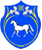                                                                РОССИЙСКАЯ ФЕДЕРАЦИЯРЕСПУБЛИКА ХАКАСИЯАДМИНИСТРАЦИЯ                                     ЦЕЛИННОГО  СЕЛЬСОВЕТАПОСТАНОВЛЕНИЕ  от 10 января 2017 г.                 с. Целинное                                                    № 3О внесении изменений в состав закрепленных доходов на 2017 годза главными администраторами доходовбюджета Целинного сельсовета.            В соответствии с п. 2 ст. 20 Бюджетного Кодекса, в соответствии с Приказом  Министерства финансов Российской Федерации от 01.07.2013 г. (в ред. от 29.12.2014 г.) № 65н «Об утверждении Указаний о порядке применения бюджетной классификации Российской Федерации», в целях организации работы по исполнению бюджета Целинного сельсовета внести в состав закрепленных доходов за главными администраторами доходов, указанных в Приложении № 5 к решению Совета депутатов Целинного сельсовета №17/1 от 26.12.2016г. «Об утверждении бюджета Целинного сельсовета на 2017 год и плановый период 2018 – 2019 годов» без внесения изменений в данное Решение, администрация Целинного сельсовета ПОСТАНОВЛЯЕТ:Внести в состав закрепленных доходов за главными администраторами доходов бюджета - администрацией Целинного сельсовета следующие изменения: 1)      дополнить новым кодом доходов:  19 45160  10  0000  151 – Возврат остатков иных межбюджетных трансфертов, передаваемых для компенсации дополнительных расходов, возникших в результате  решений, принятых органами власти другого уровня,  из бюджетов  сельских поселений.2. Постановление вступает в силу после официального опубликования (обнародования) и подлежит размещению на официальном сайте администрации Целинного сельсовета.Контроль за исполнением настоящего Постановления возложить на главу администрации Целинного сельсовета.Глава Целинного сельсовета                                         О.М.Чепелин